Fiche de proposition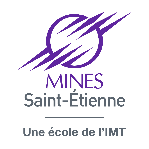 PROJET CITOYEN 2021-2022Porteur de projetNom de la structure : Statut juridique : Adresse :Référent projet (nom, prénom, fonction) :N° téléphone :				Mail :Présentation et mission de la structure porteuse du projet :Votre proposition peut être faite sur deux pages.Intitulé du projet :Contexte de la proposition :Objectifs, résultats attendus en adéquation avec les délais des projets citoyens (réalisation de février à juin 2022) :Objectifs de la demandeRésultats attendusPourquoi choisir notre projet ?Enveloppe budgétaire allouée au projet (si nécessaire)Nombre d'élèves souhaité (6 à 12) en adéquation avec la dimension du projet :